San Diego Unified School District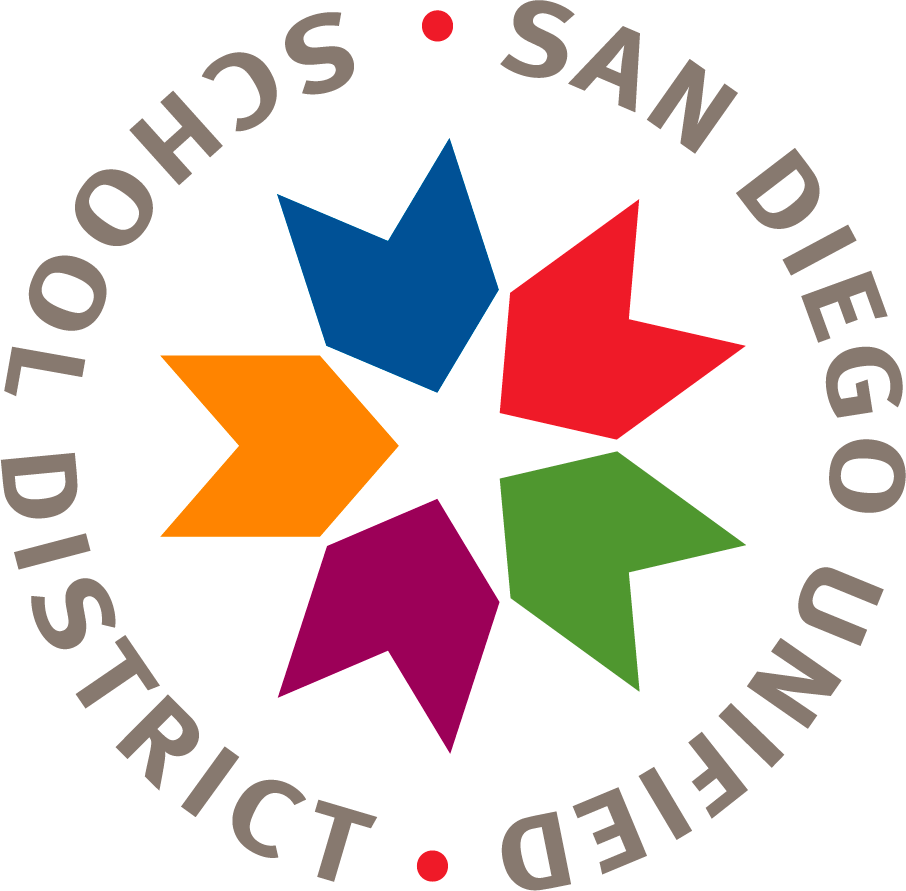 Financial Planning and DevelopmentFinancial Planning, Monitoring and Accountability Department[Name of your School]Title I Parent & Family Engagement Policy 2018-19In the fall, an annual meeting will be held to share with parents a description of the Title I program and its requirements.[School Name] has developed a written Title I parent & family engagement policy with input from Title I parents.  [Describe how the school developed the policy with parent input.]It has distributed the policy to parents of Title I students.[Describe how the school distributes the policy.]This policy describes the means for carrying out designated Title I, Part A parent and family engagement requirements pursuant to ESSA Section 1116(c).Each school served under this part shall jointly develop with, and distribute to, parents and family members of participating children a written parent and family engagement policy, agreed on by such parents, that shall describe the means for carrying out the requirements of subsections (c) through (f). How are parents notified of the policy in an understandable and uniform format and, to the extent practicable, provided in a language the parents can understand? How is the policy is made available to the local community? How and when is the policy updated periodically to meet the changing needs of parents and the school (ESSA Section 1116[b][1])?Type examples or add bullets here.To involve parents in the Title I, Part A programs, the following practices have been established: Type examples or add bullets here.The school convenes an annual meeting to inform parents about Title I, Part A requirements and about the right of parents to be involved in the Title I, Part A program (ESSA Section 1116[c][1]). Add details about the annual meetings in the box below:Type examples or add bullets here.The school offers a flexible number of meetings for Title I, Part A parents, such as meetings in the morning or evening (ESSA Section 1116[c][2]). Add details about the meetings in the box below:Type examples or add bullets here.The school involves parents of Title I, Part A students in an organized, ongoing, and timely way, in the planning, review, and improvement of the school’s Title I, Part A programs and the Title I, Part A parent involvement policy (ESSA Section 1116[c][3]). How does the school involve parents?Type examples or add bullets here.The school provides parents of Title I, Part A students with timely information about Title I, Part A programs (ESSA Section 1116[c)(4][A]). How does the school provide the information?Type examples or add bullets here.The school provides parents of Title I, Part A students with an explanation of the curriculum used at the school, the assessments used to measure student progress, and the proficiency levels students are expected to meet (ESSA Section 1116[c][4][B]). How does the school provide the information?Type examples or add bullets here.If requested by parents of Title I, Part A students, the school provides opportunities for regular meetings that allow the parents to participate in decisions relating to the education of their children (ESSA Section 1116[c][4][C]). How does the school provide the opportunities?Type examples or add bullets here.The school engages Title I, Part A parents in meaningful interactions with the school. The Compact supports a partnership among staff, parents, and the community to improve student academic achievement. To help reach these goals, the school has established the following practices:The school provides Title I, Part A parents with assistance in understanding the state’s academic content standards, assessments, and how to monitor and improve the achievement of their children (ESSA Section 1116[e][1]).Type examples or add bullets here.The school provides Title I, Part A parents with materials and training to help them work with their children to improve their children's achievement (ESSA Section 1116[e][2]).Type examples or add bullets here.With the assistance of Title I, Part A parents, the school educates staff members in the value of parent contributions, and in how to work with parents as equal partners (ESSA Section 1116[e][3]).Type examples or add bullets here.The school coordinates and integrates the Title I, Part A parental involvement program with other programs, and conducts other activities, such as parent resource centers, to encourage and support parents in more fully participating in the education of their children (ESSA Section 1116[e][4]).Type examples or add bullets here.The school distributes Information related to school and parent programs, meetings, and other activities to Title I, Part A parents in a format and language that the parents understand (ESSA Section 1116[e][5]).Type examples or add bullets here.The school provides support for parental involvement activities requested by Title I, Part A parents (ESSA Section 1116[e][14]).Type examples or add bullets here.The school provides opportunities for the participation of all Title I, Part A parents, including parents with limited English proficiency, parents with disabilities, and parents of migratory students. Information and school reports are provided in a format and language that parents understand (ESSA Section 1116[f]).This policy was adopted by (type name of the school) on (insert date) and will be in effect for the period of (enter time period the policy is in effect here).The school will distribute the policy to all parents of students participating in the Title I, Part A program on, or before: (add date here).Typed name of authorized official here. Signature of authorized official hereEnter date approved.This template is not an official documentIt is provided only as a template by the California Department of Education July 2018